Прокуратурой города Электростали Московской области проведена проверка по обращению гражданина З. о невыплате алиментов на содержание ребенка.В ходе проверки установлено, что на исполнении в Электростальском ГОСП ГУФССП России по Московской области в отношении должника С. находится исполнительное производство о взыскании алиментных платежей на содержание ребенка. В связи с неуплатой алиментов постановлением суда должник ранее привлекался к административной ответственности, предусмотренной ч. 1 ст. 5.35.1 Кодекса Российской Федерации об административных правонарушениях.По результатам проверки прокуратурой города вынесено постановление о направлении материалов проверки в Электростальское ГОСП ГУФССП России по Московской области для решения вопроса об уголовном преследовании, по результатам рассмотрения которого в отношении должника возбуждено уголовное дело по признакам преступления, предусмотренного ч. 1 ст. 157 УК РФ.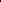 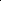 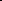 Старший помощник прокурора городаШумилина Екатерина